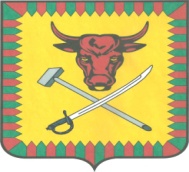 ИЗБИРАТЕЛЬНАЯ КОМИССИЯ МУНИЦИПАЛЬНОГО РАЙОНА «ЧИТИНСКИЙ РАЙОН»ПОСТАНОВЛЕНИЕ«02» августа 2018 года                                                                                  №181О регистрации Тамбовцева Сергея Сергеевича, выдвинутого избирательным объединением «Региональное отделение ВСЕРОССИЙСКОЙ ПОЛИТИЧЕСКОЙ ПАРТИИ «РОДИНА» в Забайкальском крае» на выборы депутатов  Совета муниципального района «Читинский район» по одномандатному избирательному округу Маккавеевскому №1Сведения в соответствии с частями 5 и 8 статьи 42 Закона Забайкальского края «О муниципальных выборах в Забайкальском крае» кандидатом представлены.Для регистрации Тамбовцева Сергея Сергеевича в избирательную комиссию муниципального района «Читинский район» представлены:– подписи избирателей на 9 (девяти) подписных листах, содержащих 25 (двадцать пять) подписей избирателей;– протокол об итогах сбора подписей (прилагается);– первый финансовый отчет кандидата.Проверив соответствие порядка выдвижения Тамбовцева Сергея Сергеевича требованиям Федерального Закона «Об основных гарантиях избирательных прав и права на участие в референдуме граждан Российской Федерации», Закона Забайкальского края «О муниципальных выборах в Забайкальском крае», избирательная комиссия на выборах депутатов Совета муниципального района «Читинский район», установила следующее.Документы, представленные Тамбовцевым Сергеем Сергеевичем в избирательную комиссию муниципального района «Читинский район», для регистрации кандидатом в депутаты Совета муниципального района «Читинский район», и порядок выдвижения кандидата соответствуют требованиям указанного Федерального закона и Закона Забайкальского края «О муниципальных выборах в Забайкальском крае». Избирательная комиссия муниципального района «Читинский район» на основании части 2 статьи 49 Закона Забайкальского края «О муниципальных выборах в Забайкальском крае» направила в соответствующие органы представления о проверке достоверности сведений, представленных о себе кандидатом при выдвижении. Информации о том, что сведения, представленные кандидатом в соответствии с пунктом 31 статьи 33 Федерального закона «Об основных гарантиях избирательных прав и права на участие в референдуме граждан Российской Федерации» и по форме, предусмотренной Указом Президента Российской Федерации от 06.06.2013 г. № 546, являются недостоверными и (или) неполными, в избирательную комиссию не поступало.В соответствии с постановлением избирательной комиссии «О количестве подписей избирателей, собираемых в поддержку выдвижения (самовыдвижения) кандидата, необходимом для регистрации кандидата на выборах депутатов Совета муниципального района «Читинский район» от 21 июня 2018г. №7 минимальное число подписей, необходимое для поддержки выдвижения и регистрации кандидата на выборах депутатов Совета муниципального района «Читинский район» составляет 21 (двадцать одна) подпись, максимальное число подписей, которое может быть представлено кандидатом, 25 (двадцать пять) подписей.Кандидатом Тамбовцевым Сергеем Сергеевичем в избирательную комиссию представлены подписные листы, содержащие 25 (двадцать пять) подписей избирателей.Согласно результатам проверки подписей избирателей (копия итогового протокола прилагается), из 25 (двадцати пяти) представленных кандидатом подписей недействительных или недостоверных подписей комиссией не выявлено.Таким образом, количество достоверных подписей, представленных кандидатом в поддержку своего выдвижения на выборы в депутаты Совета муниципального района «Читинский район» составляет 25 (двадцать пять) подписей избирателей, что является достаточным для регистрации Тамбовцева Сергея Сергеевича кандидата на выборах депутатов Совета муниципального района «Читинский район».С учетом вышеизложенного и в соответствии со статьями 42, 43, 46, 48-50 Закона Забайкальского края «О муниципальных выборах в Забайкальском крае»,  избирательная комиссия муниципального района «Читинский район»п о с т а н о в л я е т :1.Зарегистрировать Тамбовцева Сергея Сергеевича, 14 сентября 1987 года рождения, помощника машиниста буровых установок Читинского проектно-изыскательного института «Забайкалжелдорпроект», проживающего по адресу: Забайкальский край, г. Чита, выдвинутого избирательным объединением «Региональное отделение ВСЕРОССИЙСКОЙ ПОЛИТИЧЕСКОЙ ПАРТИИ «РОДИНА» в Забайкальском крае» кандидатом на выборах депутатов Совета муниципального района «Читинский район» по одномандатному избирательному округу Маккавеевскому №1, дата регистрации – 2 августа 2018года, время регистрации - 16 часов 40 минут.2.Выдать кандидату Тамбовцеву Сергею Сергеевичу удостоверение установленного образца.3.Включить сведения о кандидате Тамбовцеве Сергее Сергеевиче в текст избирательного бюллетеня для голосования и в информационный плакат о зарегистрированных кандидатах.4.Направить сведения о зарегистрированном кандидате Тамбовцеве Сергее Сергеевиче для опубликования в газету «Ингода».5.Направить настоящее постановление кандидату в депутаты Тамбовцеву Сергею Сергеевичу, и разместить на официальной странице избирательной комиссии муниципального района «Читинский район» в информационно-телекоммуникационной сети «Интернет».6.Сведения о кандидате Тамбовцеве Сергее Сергеевиче, предусмотренные частями 5, 8 статьи 42 Закона Забайкальского края «О муниципальных выборах в Забайкальском крае» прилагаются.7.Контроль за исполнением настоящего постановления возложить на заместителя председателя комиссии Звенигородскую О.В.Председатель избирательной комиссии                                  Павлова Л.П. Секретарь избирательной комиссии                                           Голобокова О.А.